МУНИЦИПАЛЬНОЕ АВТОНОМНОЕ ДОШКОЛЬНОЕ ОБРАЗОВАТЕЛЬНОЕ УЧРЕЖДЕНИЕ ЦЕНТР РАЗВИТИЯ РЕБЕНКА ДЕТСКИЙ САД № 85 Г.ТОМСКАУЛ. Ф.ЛЫТКИНА 24 А, Т 41-26-13, ФАКС 41-26-13, ИНН 7018025224 КПП 701701001	dou85@education70.ru		Описание опыта проведения открытого конкурса исследовательских работ  «Спорт, учёба, ГТО!»                                                  Старший воспитатель Кузьмина Н. И. Томск 202416.01.2024 г.  в нашем детском саду прошёл открытый конкурс исследовательских работ для детей старших и подготовительных групп «Спорт, учеба, ГТО», где ребята представляли детские проекты о спорте.  Ребята активно отвечали на вопросы: Что такое спорт? Как он влияет на здоровье?  Какие виды спорта они знают? Отгадывали загадки о спорте, и выполняли веселую видео зарядку. А затем вниманию ребят были представлены познавательные исследовательские работы, которые дети подготовили дома с родителями, такие как «В мире нет рецепта лучше - будь со спортом не разлучен!», «Удивительный хоккей», «Как выбрать свой спорт», и т. д. Все ребята с большим интересом слушали выступающих и задавали им вопросы. После выступлений дети с удовольствием играли в музыкальную подвижную игру «Двигайся, замри», получили заряд бодрости и массу положительных эмоций. Мероприятие завершилось награждением выступающих и пожеланием всем крепкого здоровья. Победители продолжили представление своих проектов на конференции МАУ СОШ № 67 г. Томска и в областной открытой конференции школьников и дошкольников «Спорт, учёба, ГТО». Под песню «Спорт» в зал входят детиВедущий: Ребята, а что такое спорт? (Ответы детей)Спорт – это жизнь. Это легкость движенья.Спорт вызывает у всех уваженье.Спорт продвигает всех вверх и вперед.Бодрость, здоровье он всем придает.Все, кто активен и, кто не ленится,Могут со спортом легко подружиться.Как спорт влияет на здоровье?Ответы детей.А как начинается ваш день? Дети: с зарядки!Ведущий: Конечно, чтобы быть бодрым весь день необходимо делать зарядку! Сделаем зарядку вместе! Видео «Весёлая зарядка» Ведущий: Какие виды спорта бывают?Ответы детей.Игра «Назовите виды спорта»Вопросы группам по очередиВедущий: Многие из вас занимаются различными видами спортаНекоторые ребята подготовили исследовательские проекты на тему спорт и сегодня пройдёт их презентацияПрезентация 1Презентация 2Ведущий: на тему спорта придумано много загадокВидео загадки о спорте Презентация 3Презентация 4Ведущий: спорт- это движение, это здоровье, а чтобы быть здоровым нужно закаляться, поиграем?Три колонны, капитаны, первый участник с ведром бежит до кольца, добегает до кольца, становится в него и опрокидывает на себя, крикнув «Ух!», возвращается обратно и передаёт ведро следующему участнику.Игра «Двигайся, замри»Итоги подводит жюри, награждение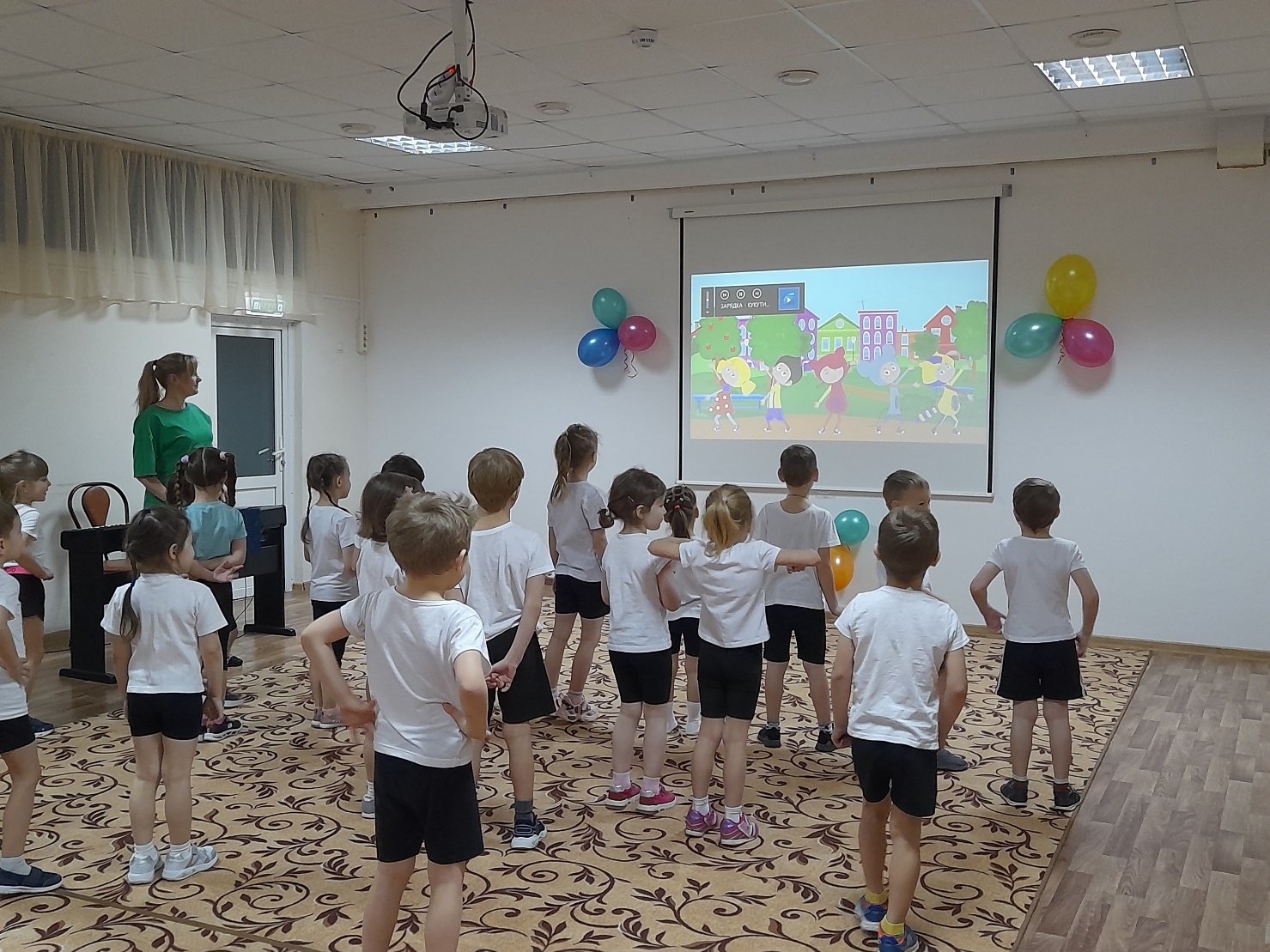 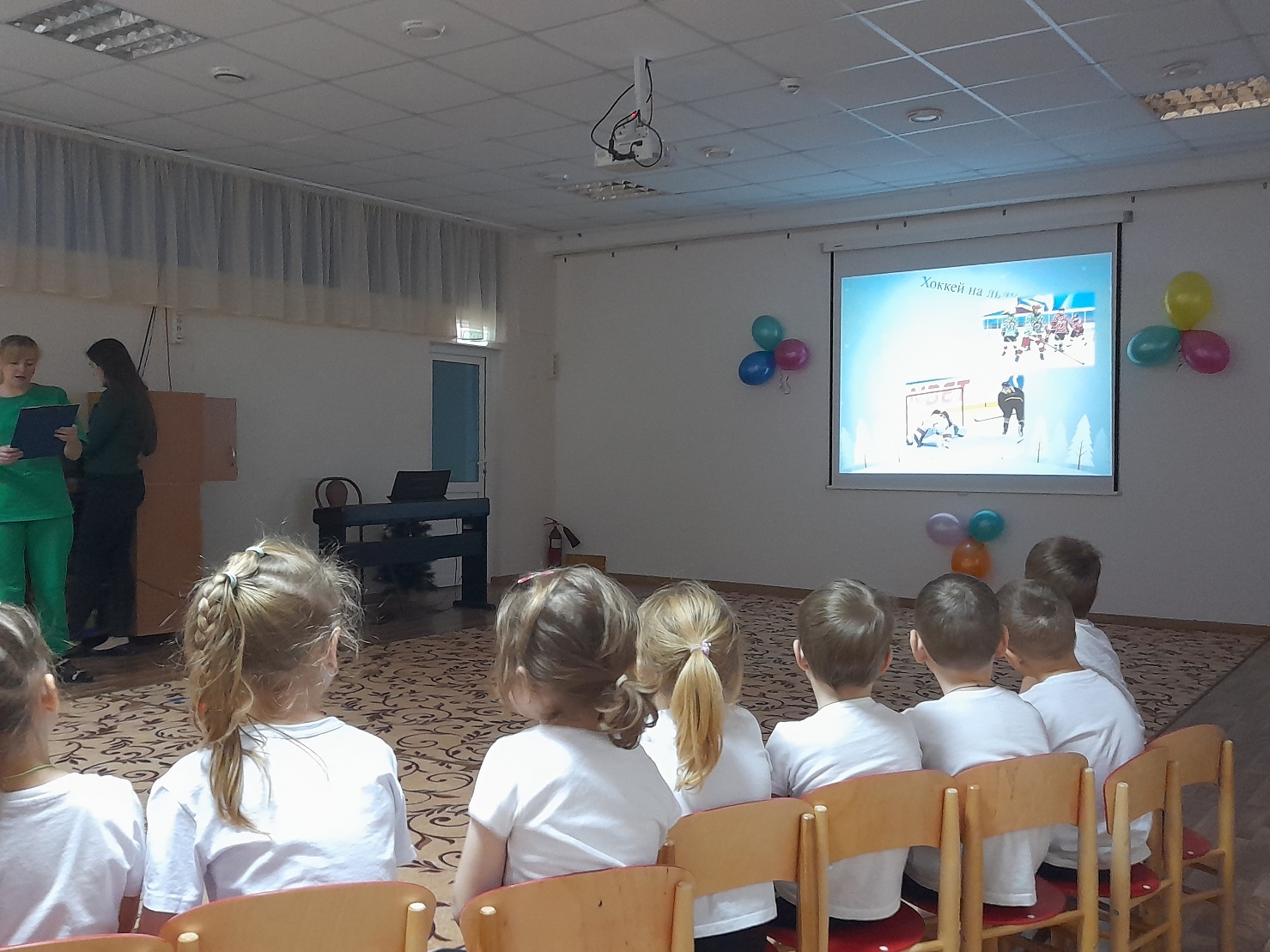 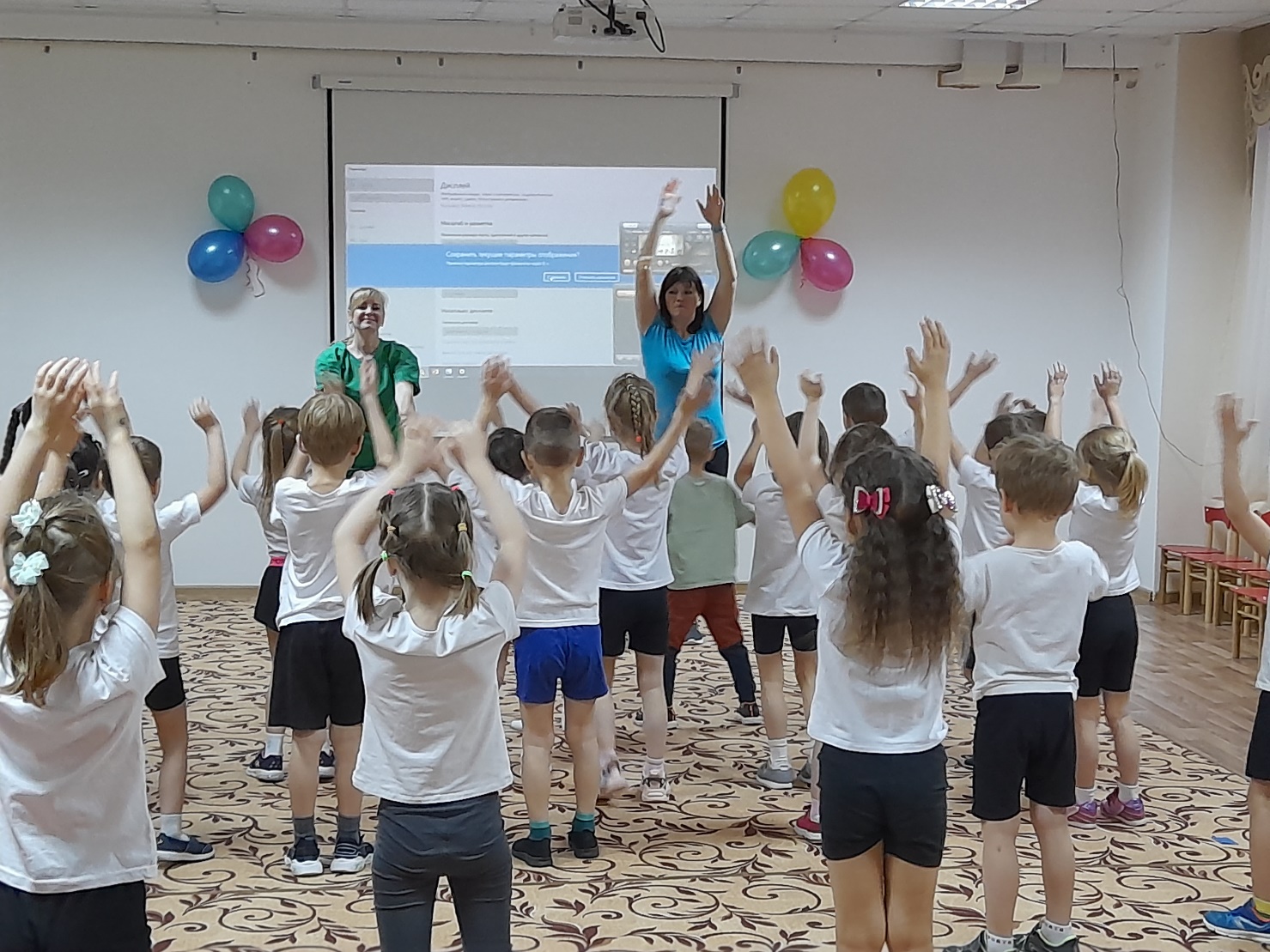 